信息安全工程师每日一练试题（2018/4/6）试题1： 利用电子邮件引诱用户到伪装网站，以套取用户的个人资料（如信用卡号码），这种欺诈行为是（ ） 。
A、垃圾邮件攻击 B、网络钓鱼 C、特洛伊木马 D、未授权访问

试题2： 入侵是指没有经过授权就非法获得系统的访问权限或相关授权的行为，其中攻击者利用默认密码进入系统内部属于（）入侵方式
A、旁路控制B、假冒C、口令破译D、合法用户的非授权访问
试题3： 入侵检测系统的构成不包括 （ ） 。
A、预警单元 B、事件产生器 C、事件分析器 D、响应单元

试题4： 杀毒软件报告发现病毒 Macro.Melissa，由该病毒名称可以推断病毒类型是 （1）  ，这类病毒主要感染目标是  （2）  。
（1）A、文件型 B、引导型 C、目录型 D、宏病毒
（2）A、EXE 或 COM 可执行文件 B、Word 或 Excel 文件 C、DLL 系统文件 D、磁盘引导区

试题5： 使用代理服务器（proxy server）访问Internet的主要功能不包括 （ ） 。
A、突破对某些网站的访问限制  B、提高访问某些网站的速度  
C、避免来自Internet上的病毒的入侵  D、隐藏本地主机的IP地址

试题6： 共享数据库是一种重要的企业应用集成方式。以下关于共享数据库集成方式的叙述中，错误的是（）。
A.共享数据库集成方式通常将应用程序的数据存储在一个共享数据库中，通过制定统一的数据库模式来处理不同应用的集成需求
B.共享数据库为不同的应用程序提供了统一的数据存储与格式定义，能够解决不同应用程序中数据语义不一致的问题
C.多个应用程序可能通过共享数据库频繁地读取和修改相同的数据，这会使共享数据库成为一个性能瓶颈
D.共享数据库集成方式的一个重要限制来自外部的已封装应用，这些封装好的应用程序只能采用自己定义的数据库模式，调整和集成余地较小

试题7： 设有职务工资关系P（职务，最低工资，最高工资），员工关系EMP（员工号，职务，工资），要求任何一名员工，其工资值必须在其职务对应的工资范围之内，实现该需求的方法是（）。
A.建立“EMP.职务”向“P.职务”的参照完整性约束B.建立“P.职务”向“EMP.职务”的参照完整性约束
C.建立EMP上的触发器程序审定该需求D.建立P上的触发器程序审定该需求

试题8： 进程P1、P2、P3、P4和P5的前趋图如下：

若用PV操作控制进程P1～P5并发执行过程，则需要设置5个信号量S1、S2、S3、S4和S5，进程间同步所使用的信号量标注在上图中的边上，且信号量S1～S5的初始值都等于零，初始状态下从进程P1开始执行。下图中a、b和c处应分别填写(1)；d和e处应分别填写（2），f和g处应分别填写（3）。

（1）A. V（S1）V（S2）、P（S1）和V（S3） V（S4）B. P（S1）V（S2）、P（S1）和P（S2） V（S1）
C. V（S1）V（S2）、P（S1）和P（S3） P（S4）D. P（S1）P（S2）、V（S1）和P（S3） V（S2）
（2）A. P（S1） 和V（S5）B. V（S1） 和P（S5）C. P（S2） 和V（S5）D. V（S2） 和P（S5）
（3）A. P（S3）和V（S4） V（S5）B. P（S3）和P（S4） P（S5）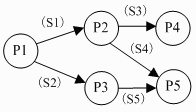 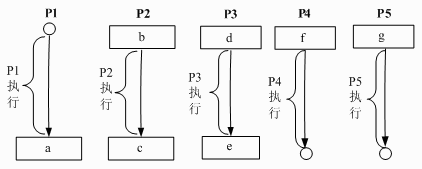 C. V（S3）和V（S4） V（S5）D. V（S3）和P（S4） P（S5）

试题9： 下列攻击方式中，流量分析属于（  ）方式。
A．被动攻击B．主动攻击C．物理攻击D．分发攻击

试题10： 甲、乙、丙、丁4人加工A、B 、C、D四种工件所需工时如下表所示。指派每人加工一种工件，四人加工四种工件其总工时最短的最优方案中，工件B应由（）加工。

A．甲 B．乙C．丙D．丁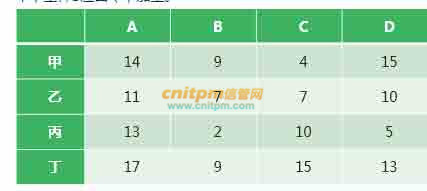 信息安全工程师每日一练试题（2018/4/7）试题1： 在构建信息安全管理体系中，应建立起一套动态闭环的管理流程，这套流程指的是（ ）。
A．评估—响应—防护—评估 B．检测—分析—防护—检测
C．评估—防护—响应—评估 D．检测—评估—防护—检测

试题2： 网络安全设计是保证网络安全运行的基础，网络安全设计有其基本的设计原则，以下有关于网络安全设计原则的描述，错误的是 （ ） 。
A、网络安全的“木桶原则”强调对信息均衡、全面地进行保护  
B、良好的等级划分，是实现网络安全的保障  
C、网络安全系统设计应独立进行，不需要考虑网络结构  
D、网络安全系统应该以不影响系统正常运行为前提

试题3： DES是一种 （ ） 算法。
A、共享密钥  B、公开密钥  C、报文摘要  D、访问控制

试题4： Needham-Schroeder协议是基于  （ ）  的认证协议。
A、共享密钥  B、公钥  C、报文摘要  D、数字证书

试题5： 特定领域软件架构（DSSA）是在一个特定应用领域为一组应用提供组织结构参考的标准软件架构。实施DSSA的过程中包括一系列基本的活动，其中（1）活动的主要目的是为了获得DSSA。该活动参加人员中，（2）的主要任务是提供关于领域中系统的需求规约和实现的知识。
（1）A.领域需求 B.领域分析 C.领域设计D.领域实现
（2）A.领域专家 B.领域分析者 C.领域设计者 D.领域实现者

试题6： 核心层交换机应该实现多种功能，下面选项，不属于核心层特性的是（）
A.高速连接 B.冗余设计 C.策略路由 D.较少的设备连接

试题7： 某广告公司的宣传产品有宣传册、文章、传单等多种形式，宣传产品的出版方式包括纸质方式、CD、DVD、在线发布等。现要求为该广告公司设计一个管理这些宣传产品的应用，采用（1）设计模式较为合适，该模式（2）。
(1)A．Decorator 
B．Adapter 
C．Bridge 
D．Facade
(2)A．将一系列复杂的类包装成一个简单的封闭接口
B．将抽象部分与它的实现部分分离，使它们都可以独立地变化 
C．可在不影响其他对象的情况下，以动态、透明的方式给单个对象添加职责
D．将一个接口转换为客户希望的另一个接口 

试题8： 下列攻击方式中，（）不是利用TCP/IP漏洞发起的攻击。
A．SQL注入攻击 B．Land攻击 C．Ping of Death D．Teardrop攻击

试题9： 实时操作系统（RTOS）内核与应用程序之间的接口称为（  ）。
A．I／O接口B．PCI  C．API  D．GUI

试题10： 在面向对象设计的原则中、（）原则是指抽象不应该依赖予细节，细节应该依赖于抽象，即应针对接口编程，而不是针对实现编程。
A．开闭    B．里氏替换    C．最少知识  D．依赖倒置信息安全工程师每日一练试题（2018/4/8）试题1： 信息安全保障系统可以用一个宏观的三维空间来表示，第一维是OSI网络参考模型，第二维是安全机制，第三维是安全服务，该安全空间的五个要素分别是（）
A、应用层、传输层、网络层、数据链路层和物理层
B、基础设施安全、平台安全、数据安全、通信安全和应用安全
C、对等实体服务、访问控制服务、数据保密服务、数据完整性服务和物理安全服务
D、认证、权限、完整、加密和不可否认
试题2： 安全审计系统是保障计算机系统安全的重要手段之一，其作用不包括 （ ） 。
A、检测对系统的入侵 B、发现计算机的滥用情况 
C、提供系统运行的日志，从而能发现系统入侵行为和潜在的漏洞 D、保证可信网络内部信息不外泄

试题3： “TCP SYN Flooding”建立大量处于半连接状态的TCP连接，其攻击目标是网络的  （ ）  。
A、保密性 B、完整性 C、真实性 D、可用性

试题4： 信息的（  ）要求采用的安全技术保证信息接收者能够验证在传送过程中信息没有被修改，并能防范入侵者用假信息代替合法信息
A、隐蔽性B、机密性C、完整性D、可靠性
试题5： 以下关于VPN的叙述中，不正确的是：( )。
A．通常情况下，VPN网关采取双网卡结构，外网卡使用公网IP接入Internet
B．VPN属于远程访问技术，简单地说就是利用公用网络架设专用网络
C．VPN称为虚拟专用两络，实质上就是利用加密技术在公网上封装出一个数据通讯隧道
D．隧道两端的VPN网关只要有一端知道VPN目标地址和与此对应的远端VPN

试题6： 在IE浏览器中，安全级别最高的区域设置是（）。
A．Internet B．本地Intranet C．可信站点D．受限站点

试题7： 为防止www服务器与浏览器之间传输的信息被窃听，可以采取（）来防止该事件的发生。
A．禁止浏览器运行Active X控件B．索取wvrw服务器的CA证书
C．将www服务器地址放入浏览器的可信站点区域D．使用ssL对传输的信息进行加密

试题8： ( ) 不属于主动攻击。
A.流量分析 B.重放 C.IP地址欺骗 D.拒绝服务

试题9： 用例（use case）用来描述系统对事件做出响应时所采取的行动。用例之间是具有相关性的。在一个会员管理系统中，会员注册时可以采用电话和邮件两种方式。用例“会员注册”和“电话注册”、“邮件注册”之间是（）关系。
A．包含（include）B．扩展(extend)C．泛化（generalize）D．依赖（depends on）

试题10： 某公司欲开发一个网上商城系统，在架构设计阶段，公司的架构师识别出3个核心质量属性场景，其中“系统主站断电后，能够在2分钟内自动切换到备用站点，并恢复正常运行”主要与（）质量属性相关，通常可采用（）架构策略实现该属性；“在并发用户数不超过1000人时，用户的交易请求应该在0.5s内完成”主要与（）质量属性相关通常可采用（）架构策略实现该属性；“系统应该能够抵挡恶意用户的入侵行为，并进行报警和记录”主要与（）质量属性相关，通常可采用（）架构策略实现该属性。
（1）A．性能 B．可用性 C．易用性 D．可修改性
（2）A．主动冗余 B．信息隐藏 C．抽象接口 D．记录/回放
（3）A．可测试性 B．易用性 C．性能 D．互操作性
（4）A．操作串行化 B．资源调度 C．心跳 D．内置监控器
（5）A．可用性 B．安全性 C．可测试性 D．可修改性
（6）A．内置监控器 B．记录/回放 C．追踪审计 D．维护现有接口信息安全工程师每日一练试题（2018/4/9）试题1： 比较先进的电子政务网站提供基于（ ）的用户认证机制用于保障网上办公的信息安全和不可抵赖性。
A．数字证书B．用户名和密码C．电子邮件地址D．SSL

试题2： 大型局域网通常划分为核心层、汇聚层和接入层，以下关于各个网络层次的描述中，不正确的是（）。
A.核心层进行访问控制列表检查 B.汇聚层定义了网络的访问策略C.接入层提供局域网络接入功能 D.接入层可以使用集线器代替交换机
试题3： 架构复审是基于架构开发中一个重要的环节。以下关于架构复审的叙述中，错误的是（）
A.架构复审的目标是标识潜在的风险，及早发现架构设计的缺陷和错误
B架构复审过程中，通常会对一个可运行的最小化系统进行架构评估和测试
C.架构复审人员由系统设计与开发人员组成
D．架构设计、文档化和复审是一个迭代的过程
试题解析与讨论：http://www.cnitpm.com/st/129464633.html
试题参考答案：C

试题4： 设关系模式R(U,F)，其中u为属性集，F是U上的一组函数依赖，那么函数依赖的公理系统（Armstrong公理系统）中的合并规则是指（）为F所蕴涵。
A．若A→B，B→C，则A→C   B．若 ，则X→Y
C．若A→B，A→C，则A→BC   D．若A→B，C B，贝A→C 

试题5： 一组对象以定义良好但是复杂的方式进行通信，产生的相互依赖关系结构混乱且难以理解。采用（）模式，用一个特定对象来封装一系列的对象交互，从而使各对象不需要显式地相互引用，使其耦合松散，而且可以独立地改变它们之间的交互。
A．解释器(Interpreter) B．策略(Strategy)C．中介者(Mediator) D．迭代器(Iterator)

试题6： ( ) 不是防火墙的核心技术。
A．（静态/动态）包过滤技术B . NAT技术C．应用代理技术D. 日志审计

试题7： 为了保护计算机机房及其设备的安全，（ ）做法是不合适的。
A、机房地板的阻止应控制在不易产生静电的范围
B、机房隔壁为卫生间或水房，一旦发生火灾便于取水灭火
C、机房的供电系统应将计算机系统供电与其他供电分开
D、机房设备应具有明显的且无法去除的标记，以防更换和便于追查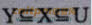 
试题8： 入侵检测系统提供的基本服务功能包括（  ）。
A．异常检测、入侵检测和包过滤B．入侵检测和攻击告警
C．异常检测和攻击告警D．异常检测、入侵检测和攻击告警

试题9： 通过内部发起连接与外部主机建立联系，由外部主机控制并盗取用户信息的恶意代码为（）。
A．特洛伊木马 B．蠕虫病毒C．宏病毒D．CIH病毒

试题10： 基于架构的软件开发(Architecture Based Software Development，ABSD)强调由商业、质量和功能需求的组合驱动软件架构设计。它强调采用（）描述软件架构，用（）来描述需求。
（1）A．类图和序列图 B．视角与视图 C．构建和类图 D．构建与功能
（2）A．用例与类图 B．用例与视角 C．用例与质量场景 D．视角与质量场景信息安全工程师每日一练试题（2018/4/10）试题1： 以下关于入侵检测系统的描述中，说法错误的是（ ）。
A. 入侵检测系统能够对网络活动进行监视B. 入侵检测能简化管理员的工作，保证网络安全运行
C. 入侵检测是一种主动保护网络免受攻击的安全技术D. 入侵检测是一种被动保护网络免受攻击的安全技术

试题2： 在信息系统设计中应高度重视系统的 (  ) 设计，防止对信息的篡改、越权获取和蓄意破坏以及防止自然灾害。
A、容错 B、结构化 C、可靠性 D、安全性 

试题3： 数字签名的功能不包括 （ ） 。
A、防止发送方和接收方的抵赖行为 B、发送方身份确认 C、接收方身份确认 D、保证数据的完整性

试题4： 商业智能是指利用数据挖掘、知识发现等技术分析和挖掘结构化的、面向特定领域的存储与数据仓库的信息。它可以帮助用户认清发展趋势、获取决策支持并得出结论。
以下（）活动，并不属于商业智能范畴。
A.某大型企业通过对产品销售数据进行挖掘，分析客户购买偏好
B.某大型企业查询数据仓库中某种产品的总体销售数量
C.某大型购物网站通过分析用户的购买历史记录，为客户进行商品推荐
D.某银行通过分析大量股票交易的历史数据，做出投资决策

试题5： 给定学生S（学号，姓名，年龄，入学时间，联系方式）和选课SC（学号，课程号，成绩）关系，若要查询选修了1号课程的学生学号、姓名和成绩，则该查询与关系代数表达式 （） 等价


试题6： 假设系统中有n个进程共享3台打印机，任一进程在任一时刻最多只能使用1台打印机。若用PV 操作控制n个进程使用打印机，则相应信号量S的取值范围为（1）；若信号量S的值为-3，则系统中有（2）个进程等待使用打印机。
(1)A. 0，-1，…，- (n-1) B. 3，2，1，0，-1，…，- (n-3)
C. 1，0，-1，…，- (n-1)D. 2，1，0，-1，…，- (n-2)
(2)A. 0 B. 1 C. 2D. 3


试题7： 网络安全设计足网络规划与设计中的重点环节，以下关于网络安全设计原则的说法，错误的是 ( )。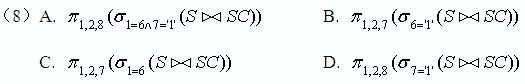 A．网络安全应以不能影响系统的正常运行和合法用户的操作活动为前提B．强调安全防护、监测和应急恢复。要求在网络发生被攻击的情况下，必须尽可能快地恢复网络信息中心的服务，减少损失C.考虑安全问题解决方案时无需考虑性能价格的平衡，强调安全与保密系统的设计应与网络设计相结合D.充分、全面、完整地对系统的安全漏洞和安全威胁进行分析、评估和检测，县设计网络安全系统的必要前提条件

试题8： PKI 体制中，保证数字证书不被篡改的方法是 ()
A．用 CA 的私钥对数字证书签名B．用 CA 的公钥对数字证书签名
C．用证书主人的私钥对数字证书签名D．用证书主人的公钥对数字证书签名

试题9： 嵌入式处理器是嵌入式系统的核心部件，一般可分为嵌入式微处理器(MPU)、微控制器(MCU)、数字信号处理器(DSP)和片上系统(SOC)。以下叙述中，错误的是（  ）。
A．MPU在安全性和可靠性等方面进行增强，适用于运算量较大的智能系统
B．MCU典型代表是单片机，体积小从而使功耗和成本下降
C．DSP处理器对系统结构和指令进行了特殊设计，适合数字信号处理
D．SOC是一个有专用目标的集成电路，其中包括完整系统并有嵌入式软件的全部内容

试题10： 软件架构是降低成本、改进质量、按时和按需交付产品的关键因素。软件架构设计需满足系统的（），如性能、安全性和可修改性等，并能够指导设计人员和实现人员的工作。
A．功能需求  B．性能需求  C．质量属性    D．业务属性信息安全工程师每日一练试题（2018/4/11）试题1： 完整性是信息系统未经授权不能进行改变的特性，它要求保持信息的原样。下列方法中，不能用来保证应用系统完整性的措施是（ ）。
A．安全协议B．纠错编码C．数字签名D．信息加密
试题2： 电子商务发展的核心与关键问题是交易的安全性，目前安全交易中最重要的两个协议是（ ） 。
A、S-HTTP和STT  B、SEPP和SMTP  C、SSL和SET  D、SEPP和SSL
试题3： 关于网络安全，以下说法中正确的是 （ ） 。
A、使用无线传输可以防御网络监听 B、木马是一种蠕虫病毒 
C、使用防火墙可以有效地防御病毒 D、冲击波病毒利用Windows的RPC漏洞进行传播

试题4： 以下关于校验码的叙述中，正确的是( )
A、海明码利用多组数位的奇偶性来检错和纠错 B、海明码的码距必须大于等于 1 
C、循环冗余校验码具有很强的检错和纠错能力 D、循环冗余校验码的码距必定为 1

试题5： Alice向Bob发送数字签名的消息M，则不正确的说法是  （ ）  。
A、Alice可以保证Bob收到消息M B、Alice不能否认发送消息M 
C、Bob不能编造或改变消息M D、Bob可以验证消息M确实来源于Alice

试题6： 某公司开发一个文档编辑器，该编辑器允许在文档中直接嵌入图形对象，但开销很大。用户在系统设计之初提出编辑器在打开文档时必须十分迅速，可以暂时不显示当前页面以外的图形。针对这种需求，公司可以采用（）避免同时创建这些图形对象。
A.代理模式 B.外观模式 C.桥接模式 D.组合模式
试题7： 正确识别风险点、非风险点、敏感点和权衡点是进行软件架构评价的关键步骤。其中（1）是实现一个特定质量属性的关键特征，该特征为一个或多个软件构件所共有。
“改变加密的级别可能会对安全性和性能都产生显著的影响”，这是一个对系统（2）的描述。
（1）A.风险点 B.非风险点 C敏感点 D.权衡点
（2）A.风险点 B.非风险点 C.敏感点 D.权衡点

试题8： 某软件公司开发某种软件产品时花费的固定成本为16万元，每套产品的可变成本为2元，设销售单价为10元，则需要销售（）套才能达到盈亏平衡点。
A.13000 B.16000 C.18000 D.20000
试题9： 不同安全等级的安全管理机构应该建立自己的信息系统安全组织机构管理体系。在该体系中，最低级别的安全管理要求是（）
A、建立信息安全保密管理部门     B、成立安全领导小组C、建立安全职务部门     D、配备安全管理人员

试题10： 数字证书被撤销后存放于( )
A. CA  B.CRL  C. ACL  D.RA2018/4/6    1~5 B C A DB C      6~10 B C ACB A D 2018/4/7    1~5 A C A A CA      6~10 C CB A C D 2018/4/8    1~5 D D D C D       6~10 D D A C BACBBC2018/4/9    1~5 A A C C C        6~10 C B D A BC2018/4/10   1~5 D D C B A       6~10 BD C A A C 2018/4/11   1~5 D C D A A       6~10 D CD D D B 